§13604.  Leaves of absence1.  Leaves of absence granted by school board.  To increase the efficiency of the public schools and to permit teachers, principals or other persons to pursue a further course of study or to travel to be better qualified by education and culture for the position they hold in the schools, a school board may grant a leave of absence to any teacher, principal or other person regularly employed by the school board.[PL 1989, c. 901, §1 (NEW); PL 1989, c. 901, §2 (AFF).]2.  Maximum length; years of service.  A leave of absence may not exceed one year and may be granted only after 7 years of service.[PL 1989, c. 901, §1 (NEW); PL 1989, c. 901, §2 (AFF).]3.  Other terms and conditions.  All other terms and conditions of a leave of absence, including, but not limited to, compensation during a leave of absence, may be determined by a collective bargaining agreement negotiated under Title 26, chapter 9‑A.  In the absence of or to the extent not inconsistent with any applicable collective bargaining agreement, the school board may establish these terms and conditions.[PL 1989, c. 901, §1 (NEW); PL 1989, c. 901, §2 (AFF).]SECTION HISTORYPL 1981, c. 693, §§5,8 (NEW). PL 1989, c. 901, §§1,2 (RPR). The State of Maine claims a copyright in its codified statutes. If you intend to republish this material, we require that you include the following disclaimer in your publication:All copyrights and other rights to statutory text are reserved by the State of Maine. The text included in this publication reflects changes made through the First Regular and First Special Session of the 131st Maine Legislature and is current through November 1, 2023
                    . The text is subject to change without notice. It is a version that has not been officially certified by the Secretary of State. Refer to the Maine Revised Statutes Annotated and supplements for certified text.
                The Office of the Revisor of Statutes also requests that you send us one copy of any statutory publication you may produce. Our goal is not to restrict publishing activity, but to keep track of who is publishing what, to identify any needless duplication and to preserve the State's copyright rights.PLEASE NOTE: The Revisor's Office cannot perform research for or provide legal advice or interpretation of Maine law to the public. If you need legal assistance, please contact a qualified attorney.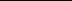 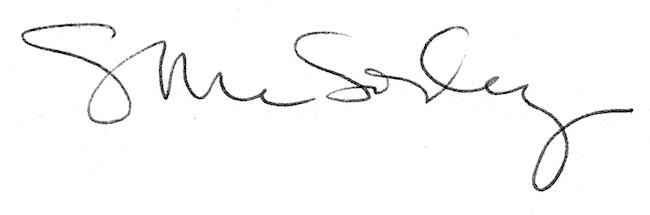 